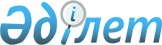 О ввозе танталовых отходов и лома акционерным обществом "Ульбинский металлургический завод"Постановление Правительства Республики Казахстан от 7 ноября 2008 года № 1022

      В соответствии с пунктом 4 статьи 288 Экологического кодекса Республики Казахстан от 9 января 2007 года Правительство Республики Казахстан ПОСТАНОВЛЯЕТ: 



      1. Разрешить акционерному обществу "Ульбинский металлургический завод" до 31 декабря 2011 года ввоз танталовых отходов и лома (код ТН ВЭД ЕврАзЭС 8103 30 000 0) в количестве 653 400 кг по содержанию тантала в Республику Казахстан для их переработки на территории Восточно-Казахстанской области. 



      2. Министерству охраны окружающей среды Республики Казахстан, акиму Восточно-Казахстанской области принять меры, вытекающие из настоящего постановления. 



      3. Настоящее постановление вводится в действие со дня подписания.        Премьер-Министр 

      Республики Казахстан                              К. Масимов 
					© 2012. РГП на ПХВ «Институт законодательства и правовой информации Республики Казахстан» Министерства юстиции Республики Казахстан
				